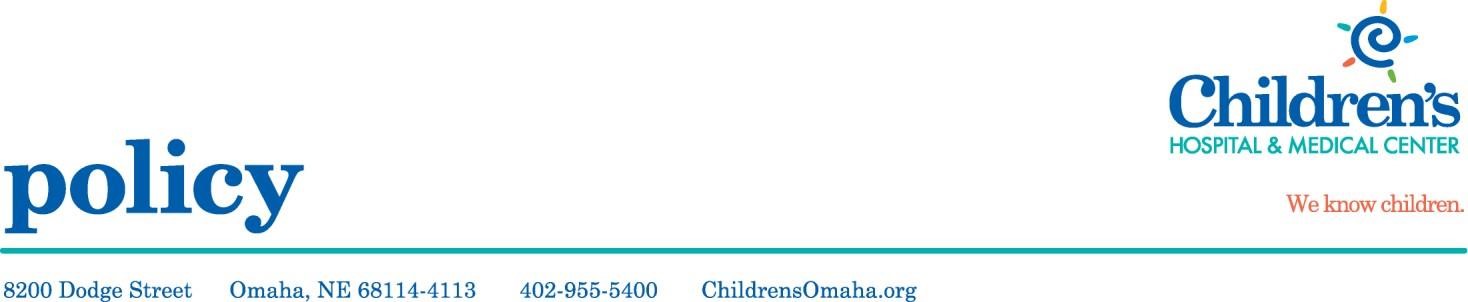 	التصنيف: 	إداري 	رقم السياسة: 	ADM071 الغرض: مواصلة الرسالة التي يُعنى بها مستشفى Children’s "من أجل تحسين حياة كل طفل" من خلال تقديم المساعدة المالية للمرضى الذين هم بحاجة إلى المساعدات المالية. تهدف هذه السياسة إلى تحديد المرضى الذين هم بحاجة للحصول على المساعدة المالية. تنص سياسة المستشفى على أنه: وفقًا لرسالة المستشفى، فإن Children’s يلتزم بتوفير الرعاية للمرضى غير القادرين على الدفع أو الذين يحتاجون لتلقّي المساعدة المالية للدفع. ويتم تحديد أهلية الحصول على المساعدة المالية على نحوٍ مثالي إما قبل تقديم الخدمات وإمّا في الوقت الذي يتم فيه تقديم الخدمات، وذلك حسب دخل الأسرة/الكفيل، وحجم الأسرة والظروف الخاصة الأخرى. تُغطّي هذه السياسة حالات الطوارئ وغيرها من الرعاية الضرورية طبيًا في منشآت Children’s والتي يقدمها موفرو الرعاية الخاضعون للتغطية. ويتم توفير نسخة من سياسة المساعدة المالية عند الطلب مجانًا. كما يجب تقديم طلبات الحصول على نسخ من هذه السياسة إلى المستشارين الماليين، أو قسم الخدمات المالية للمرضى أو موظفي الأعمال الاجتماعية. تتوفر أيضًا نسخة إلكترونية من سياسة المساعدة المالية على موقع الإنترنت لدى Children’s على الرابط: http://www.childrensomaha.org/main/financial-assistance.aspx تعريفات: المبالغ الواردة في الفاتورة بشكلٍ عام: لن تكون المبالغ الواردة في الفاتورة بشكلٍ عام (AGB) أكثر من المبالغ التي يتم حسابها عادةً للأفراد الذين لديهم تأمين. يتم حساب المبلغ الوارد في الفاتورة بشكلٍ عام (AGB) استنادًا إلى منهجية المراجعة. تتوفر منهجية تحديد نسبة المبلغ الوارد في الفاتورة وحسابها بشكلٍ عام للأشخاص عند الطلب. يجب تقديم طلبات الحصول على نسخ من منهجية تحديد نسبة المبلغ الوارد في الفاتورة وحسابها بشكلٍ عام إلى المستشارين الماليين، أو قسم الخدمات المالية للمرضى، أو موظفي الأعمال الاجتماعية. التحصيلات: العملية التي يستخدمها Children’s في تحصيل المبالغ التي يتحملها المريض بنفسه والرصيد بعد دفع التأمين المستحق من مبالغ التأمين للمريض/للكافل. ستخضع جميع المبالغ المستحقة من المرضى لسياسة التحصيل لدى Children’s. تتوفر سياسة التحصيلات للأشخاص عند الطلب. يجب تقديم طلبات الحصول على نسخ من سياسة التحصيلات إلى المستشارين الماليين، أو قسم الخدمات المالية للمرضى، أو موظفي الأعمال الاجتماعية. موفرو الرعاية الخاضعون للتغطية: الأطباء وغيرهم من طاقم العمل ذوي المستوى الاحترافي ممن يوفّرون الرعاية للمرضى في Children’s. سيتم توفير قائمة بموفّري الرعاية المشمولين ضمن هذه السياسة للأفراد بشكلٍ عام في صورة نسخ ورقية عند الطلب من المستشارين الماليين، أو قسم الخدمات المالية للمرضى، أو موظفي الأعمال الاجتماعية. كما ستتوفّر قائمة بموفّري الرعاية عبر موقع الويب لدى Children’s. سيتم تحديث قائمة بموفّري الرعاية كل ثلاثة أشهر. الكفيل: الشخص الذي يوقع نموذج الموافقة على العلاج/نقل الاستحقاقات، الذي يحتوي على الاتفاقية المالية مما يجعل المُوقّع مسؤولًا عن سداد التكلفة بالكامل مقابل الخدمات المُقدّمة للمريض. المساعدة المالية: تقديم المساعدة المالية للأشخاص غير القادرين على دفع تكاليف التزاماتهم الشخصية الناشئة عن توفير خدمات الرعاية الصحية الطارئة أو الضرورية طبيًا التي يقدّمها Children’s. FPL- مستوى الفقر الفيدرالي: المبادئ التوجيهية للفقر الفيدرالي وفقًا لما تنشره الحكومة الفيدرالية سنويًا. الإجراءات: تحديد المساعدة المالية: تقع المسؤولية الأساسية لتحديد الاحتياجات المالية على عاتق المستشارين الماليين، والخدمات المالية للمرضى، وموظفي الأعمال الاجتماعية. سيتم تدريب هؤلاء الموظفين لتحديد احتياجات المرضى والإجابة على أسئلة الحصول على المساعدة المالية. سيتم توفير نسخ من سياسة المساعدة المالية ونماذج طلبات المساعدة المالية للأفراد بشكلٍ عام عند الطلب، وسيتم توفيرها أيضًا عبر موقع ويب Children’s عبر الإنترنت. ستتم إحالة أي أسئلة أو مخاوف لا يمكن إيجاد حل لها إلى مدير الخدمات المالية للمرضى أو المشرف على المساعدة. معايير الأهلية: من أجل الإشراف بصورة جيدة على الموارد المالية المحدودة، سيستند تحديد المساعدة المالية إلى المعايير التالية: تتوفر المساعدة المالية للإجراءات والخدمات الضرورية من الناحية الطبية. الخدمات غير المؤهلة للحصول على المساعدة المالية هي الخدمات التجميلية وغيرها من الإجراءات الاختيارية مثل عيادة علاج تشوهات الجمجمة، وبرنامج علاج اضطرابات الأكل، وبرنامج HEROES لإدارة الوزن. يجب على جميع المتقدمين التقدّم لبرنامج Medicaid. يتطلّب النظر في المساعدة المالية تقديم شهادة أو دليل رفض Medicaid. قد يتنازل نائب الرئيس/رئيس الإيرادات التنفيذي عن هذا المطلب في الظروف المخففة التي يراها نائب الرئيس/رئيس الإيرادات التنفيذي ضرورية. يجب استكمال نموذج طلب المساعدة المالية. يجب على المتقدمين إرفاق الوثائق التالية. i. الدخل الإجمالي للأسرة. أحدث نموذج W-2 للإقرار الضريبي أو إقرار ضريبة الدخل لأفراد الأسرة العاملين مقابل أجر. إثبات الدخل للشهر الأخير. (إيصالات الدفع، والودائع المصرفية، وغير ذلك) iiii. خطاب قرار Medicaid v. بيان مالي مكتمل ومُوقّع للأسر المعيشية التي تدّعي أنها بلا دخل. يجب إعادة نماذج الطلبات المكتملة إلى المستشفى في غضون ثلاثين يومًا. تقييم نماذج الطلبات وتحديدها: سيتم النظر في جميع طلبات المساعدة المالية من قِبل قسم الخدمات المالية للمرضى بالمستشفى. ستتم معالجة الطلبات في غضون ثلاثين يومًا من الاستلام. تستند الأهلية إلى نسبة دخل الأسرة مقارنةً بمستوى الفقر الفيدرالي للسنة الحالية. انظر الملحق "أ" لمعرفة معيار مستوى الفقر الفيدرالي الحالي وتسوية المساعدة المالية. قد تكون الأسر غير المؤهلة للحصول على مساعدات مالية قائمة على الدخل، وكذلك الأسر التي تتكبّد ديونًا نتيجة للخضوع للعلاج الطبي يصعب تحملها ويُمكن إثباتها وتكون قيمتها أكثر من 20٪ من دخل الأسرة الإجمالي، مؤهلة للحصول على المساعدة في حالات الكوارث. سيتم تعديل الحساب لترك 1٪ من الدخل الإجمالي للعائلة لمسؤوليتها الشخصية. وسيتم إرسال خطابات تخبر الكفيل بالأهلية إلى العنوان المذكور في نموذج الطلب بمجرّد اكتمال التحديد. سيؤدي عدم تقديم المستندات المطلوبة إلى رفض نموذج الطلب أو تأخير معالجته. بعد تلقّي الحساب لتسوية المساعدة المالية، سيخضع أي رصيد متبقٍ لشروط الدفع القياسية بموجب سياسة التحصيلات لدى Children’s. لن يتم إرسال فواتير العائلات المؤهلة للحصول على المساعدة المالية بأكثر من المبلغ الوارد في الفاتورة بشكلٍ عام. ستتم تسوية جميع خصومات المساعدة المالية من الرسوم الإجمالية. تكون مستويات الصلاحية للموافقة على الطلب كما يلي: تكون أرصدة حساب مشرف الخدمات المالية للمرضى أقل من 3000 دولار أمريكي. تكون أرصدة حساب مدير الخدمات المالية للمرضى من 3001 دولار أمريكي إلى 25000 دولار أمريكي. تكون أرصدة حساب نائب الرئيس/رئيس الإيرادات التنفيذي من 25001 دولار أمريكي إلى 100000 دولار أمريكي تكون أرصدة حساب نائب الرئيس الأول/كبير الموظفين الماليين 100.001 دولار أمريكي فأكثر أهلية افتراضية: يُدرك Children’s أن بعض المرضى لن يستجيبوا لعملية تقديم طلب الرعاية المجانية بسبب مجموعة متنوعة من الأسباب، بما في ذلك على سبيل المثال لا الحصر: عدم وجود الوثائق المطلوبة للامتثال لمتطلبات نموذج طلب الرعاية المجانية التقليدية. الافتقار للمستوى التعليمي لفهم نموذج طلب الرعاية المجانية واستكماله. الخوف من استخدام المعلومات التي يتم جمعها أثناء عملية تقديم الطلب في عملية التحصيل في حال رفض الطلب. عدم استجابة المرضى خارج الولاية لاستكمال طلب المساعدة الطبية لدى Medicaid أو طلب المساعدة المالية. في غياب المعلومات المُقدّمة من المريض أو في الحالات التي تكون فيها المعلومات المُقدّمة من المريض غير كاملة، سيتم إجراء عملية تقييم باستخدام نموذج تنبؤي لتحديد أهلية الحصول على الرعاية المجانية. ويتضمّن النموذج التنبؤي تقديرات الدخل وعدد الأفراد داخل الأسرة، وعامل الحاجة الاجتماعية والاقتصادية (برنامج النساء والرضّع والأطفال WIC، وبرنامج المساعدة الغذائية التكميلية، وبرامج الإسكان والتنمية الحضرية)، وبيانات منطقة التعداد السكاني بالإضافة إلى معلومات حول ملكية المنازل. سيتم توزيع نموذج المساعدات المالية الافتراضية وعملية التسجيل التنبؤية قبل إحالة الديون المعدومة الأولية إلى جميع المرضى/الضامنين الذين لم يتقدموا بطلب للحصول على الرعاية الخيرية ولم يسددوا ما هو مُحدد لحساباتهم. سيقوم Children’s بإخطار الكفيل إذا تم خفض حساب (حسابات) المريض من خلال تسوية الرعاية المجانية الافتراضية التي تكون أقل من 100٪ للسماح بالاستئناف أو مزيد من النظر فيها. Children’s غير ملزم بإخطار الوالد/الكفيل إذا كانت تسوية الرعاية المجانية الافتراضية تبلغ 100٪ من رصيد الحساب. برامج الصحة المجتمعية:  لتلبية احتياجات الأطفال بشكل أفضل في مجتمعنا، سيقوم Children’s بتنفيذ برامج الصحة المجتمعية لتلبية تلك الاحتياجات المحددة.   ستتم معالجة إجراء مراجعة المساعدة المالية والموافقة عليه للمرضى الذين تُقدم لهم الخدمات بواسطة أحد برامج الصحة المجتمعية لدى Children’s المُدرجة أدناه من خلال إجراء المساعدة المالية للصحة المجتمعية التالية:  Children’s - برنامج الصحة المجتمعية المعتمد لإجراءات استثناء المساعدة المالية: 1. شركة Visionmobile إجراءات المساعدة المالية: لا يشترط على المريض و/أو الكفيل تقديم طلب لبرنامج Medicaid.  يتم التنازل عن مُتطلّب نموذج الطلب وإثبات رفض Medicaid لجميع الخدمات التي يقدمها برنامج الصحة المجتمعية. يتم التنازل عن استكمال طلب المساعدة المالية. سيتم التحقق من الأهلية الافتراضية للحصول على المساعدة المالية قبل تسوية المساعدة المالية.  سيتم تطبيق تسوية المساعدة المالية على أساس تقدير الأهلية الافتراضية. الموضوع: المساعدة المالية/ الرعاية الصحية المجانية تاريخ السريان: 04/6منصب جهة الاتصال: نائب رئيس الإيرادات التنفيذي تاريخ المراجعة: 10/12، 14/1، 18/9الصفحة: 1 من 3 تاريخ المراجعة: 004/6، 05/3، 05/10، 07/4، 11/1، 15/11، 16/11، 18/1، 18/9